В нашем современном обществе резко повысился социальный престиж интеллекта и научного знания. С этим связано стремление дать детям знания, научить их считать, читать и писать, а не способность чувствовать, думать и творить. Большое внимание обращено на развитие мышления, что превращает эмоционально-духовную сущность ребенка во вторичную ценность. Преобразования, происходящие в обществе, порождают в образовании новые требования к подготовке детей к школе. Одним из них является развитие художественно-творческих способностей у детей старшего дошкольного возраста. В связи с этим работая с детьми большое внимание, уделяем развитию творческих способностей.20 февраля в библиотеке прошла творческая встреча, где дети совместно с родителями окунулись в мир театра. Мероприятие «Путешествие в театр» помогла подготовить  Мейер А.В.(главный библиотекарь детского отдела). В театр ведущая  предложила  отправиться на автобусе, но для начала вспомнили правила  поведения в общественном транспорте.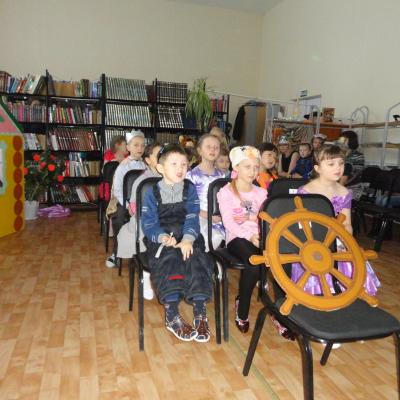  Купив билеты на представление, мы пополи в волшебный мир театра,  встретил нас Лаврёнов А.П. (режиссер РДК) с  детьми и родителями он провел мастер – класс. Дети и родители с таким азартом выполняли все предложенные задания, все были просто в восторге от общения с режиссером.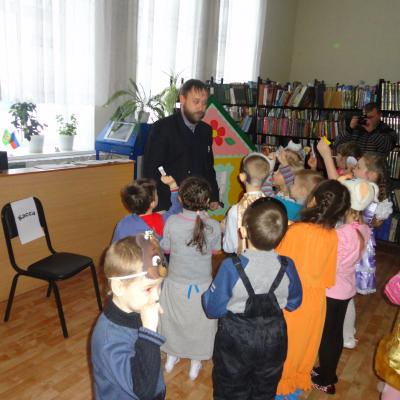 После  мастер – класса  дети увидели  театрализацию  сказки «Мешок – яблок», главными героями которой  были  родители. Дети с интересом смотрели сказку в исполнении своих  родителей, и с какой гордостью Катя  объявила, что в роли медведя ее папа. Роль папы зайца досталась, Мосину Е.Н и со своей ролью он справился на пять с плюсом. Фисунова М.В. сыграла такую заботливую маму – зайчиху, а роль  вороны проказницы досталась Тихоновой М.С.  Родители,  оказались  настоящими  актерами, показав   актерское  мастерство.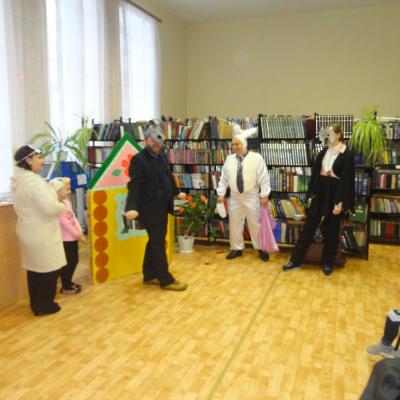 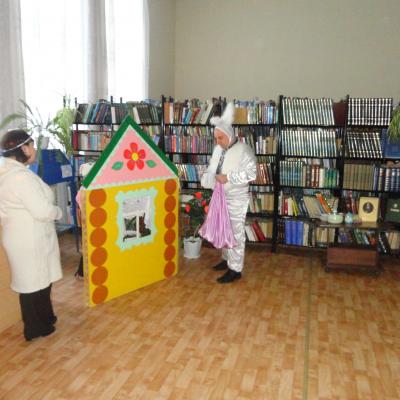 Но и дети не отстали, от родителей они показали  сказку «Золушка».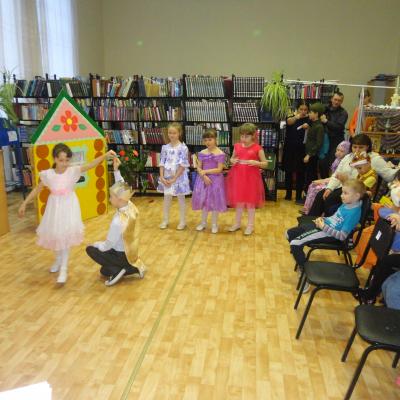 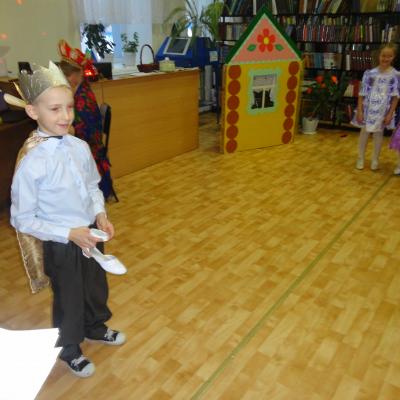  После  сказки «Золушка» мы просмотрели театрализацию сказки «Каша из топора», которую  подготовила  семья Лакман. В этой семье растут настоящие  актеры как их родители.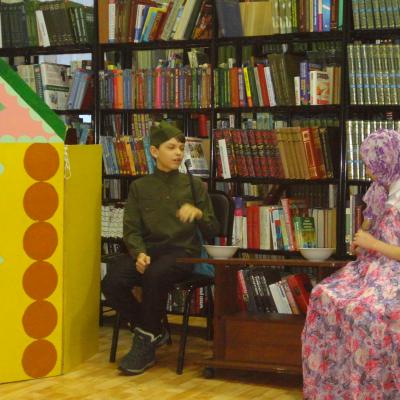  В завершении праздника сделали общее фото и детям достались яблоки из мешка папы зайца. Хотелось сказать большое спасибо Мейер А.В, Лаврёнову А.П. и  всем родителям. Ваше  внимание  и активное  участие  очень  важно  для   творческого  развития  детей.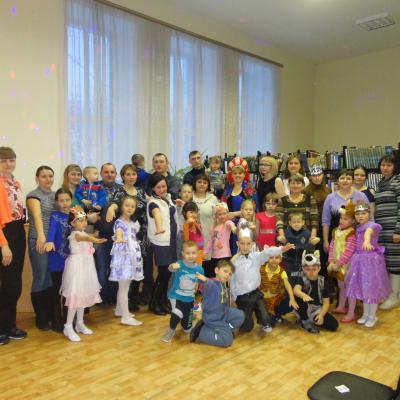 